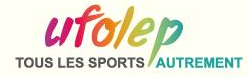 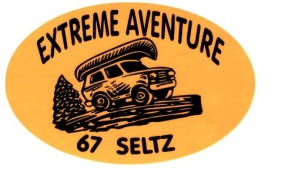 L’UFOLEP NationaleLa Commission Nationale Sportive AutoLe Comité Départemental UFOLEP 67Et l’Association EXTREME AVENTURE Avec le soutien de la Commune de SeltzEt de la Communauté de Communes de la Plaine du RhinVous invitent à la :FINALE NATIONALE UFOLEPde TRIAL 4x4 AUTO et BUGGYles samedi  14 et dimanche 15 septembre 2019à SELTZ (67)AccueilAccèsDate limite pour les inscriptionsProgrammeRestauration & HébergementInscription « concurrent »Inscription « officiel »Règlement particulierTerrain de 4x4 – Lieudit Wingertfeld à SELTZ (67)HORAIRESSamedi : 8h00 – 10h00Dès votre arrivée, vous voudrez bien vous présenter :A l’accueil départemental pour retirer les tickets repas réservés et les bracelets « pilotes », « accompagnateurs » et « officiels ».A l’accueil national (CNS) pour régler les formalités sportives : Inscription des équipages avec présentation des licences, permis de conduire et passeport techniqueInscription des officiels avec présentation des licences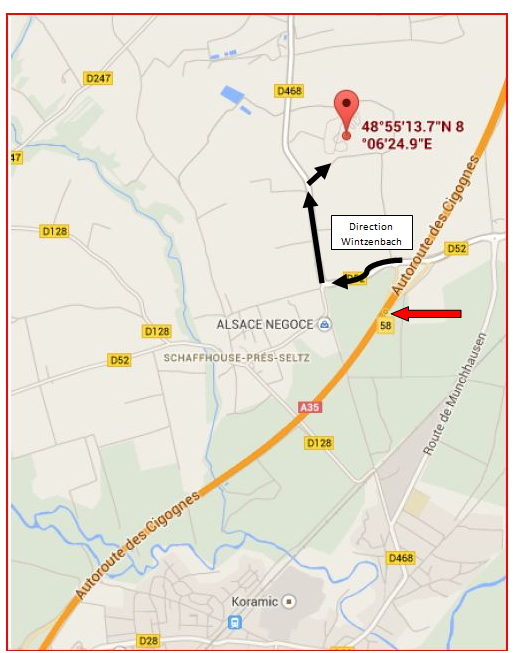 CONCURRENTSLes fiches« information &réservation » et « inscription » ainsi que le règlement particulier sont à envoyer par voie postale à :Association EXTREME AVENTURE22 Rue de la Haute-Vienne67470 SELTZAccompagnées du règlement par chèque pour le lundi 02/09/2019 au plus tardOFFICIELSLa fiche « inscription officiel » est à envoyer par email à l’Association EXTREME AVENTURE au plus tard pour le 02/09/2019 à info@extreme-aventure.frSamedi 14 septembre 20198h00 – 11h30 :		Contrôles administratifs et techniques12h00 – 13h15 :	Déjeuner13h30 :		Briefing des pilotes & officiels14h00 – 19h00 :	Déroulement de la compétition	20h30 :		Repas (salle polyvalente, 81 rue du Rhin 67470 Munchhausen)(un bus sera à disposition pour la liaison entre le terrain et la salle des fêtes)Dimanche 15 septembre 20198h00 – 8h30 :		Briefing des pilotes & officiels8h30 – 12h00 :		Déroulement de la compétition12h00 – 13h30 :	Déjeuner13h30 – 17h00 :	Déroulement de la compétition	18h00 :		Remise des prix19h00 :		Pot de l’amitié Sur le terrain : buvette, grillades et frites en continu pendant les 2 joursSamedi soir – Tarif 18€ (boissons non comprises)Choucroute garnie alsacienneMunsterTarte aux pommes / glace cannelleCaféLes réservations sont à effectuer par vos propres moyensCamping							Hôtel des BoisLes peupliers - 67470 SELTZ					36 Route de HattenTél : 03 88 86 52 37						67470 SELTZLes bords du Rhin -67470 SELTZ				Tél : 03.88.05.56.10Tél : 03 88 86 95 90						Camping Municipal des Mouettes				Gîtes et chambres d’hôtes67630 LAUTERBOURG					Office de tourisme - 67470 SELTZTél : 03 88 54 68 60						Tél: 03 88 05 59 79								www.ot-seltz.frCamping sur le terrain de 4x4 de SELTZA partir du 12/09/2019, les pilotes et officiels pourront camper sur le terrain où aura lieu la finale. Vous pourrez y rester jusqu’au 17/09/2019.En arrivant en avance et/ou en repartant le mardi, vous pourrez ainsi profiter des sites touristiques remarquables de la région :Poteries de Soufflenheim et BetschdorfLigne Maginot àSchoenenbourgMusée de l’abri à Hatten – Musée de Seltz A renvoyer à l’Association EXTREME AVENTURE au plus tard pour le 02/09/2019à l’Association EXTREME AVENTURE au plus tard pour le 02/09/2019Membres de la CNS, directeurs de course, commissaires techniques, chefs de zone et commissaires de zone, vous êtes officiel dans votre région et vous souhaitez participer à la FINALE NATIONALE 2019.Nous vous invitons à nous le faire savoir en remplissant le document ci-dessous et en le retournant à l’Association EXTREME AVENTURE afin de nous permettre d’établir la liste des officiels :Par email : info@extreme-aventure.frouPar courrier : EXTREME AVENTURE - 22 Rue de la Haute-Vienne - 67470 SELTZNB : les 3 repas sont offertsJe pose ma candidature pour être officiel à la FINALE NATIONALE UFOLEP Trial 4x4 et Buggy de SELTZ les 14 et 15 septembre 2019, Au poste de : ..…………………………………………………………………………………………………Club : ….…………………………………………………………………………………………………………..Nom / Prénom : ………………………………………………………………………………………………Adresse : …………………………………………………………………………………………………………Code Postal / Ville : .………………………………………………………………………………………..Téléphone fixe : .……………………………………………………………………………………………..Mobile : …………………………………………………………………………………………………………..Email : ……………………………………………………………………………………………………………..N° de licence : ..………………………………………………………………………………………………..Arrivée (jour et heure): .…………………………………………………………………………………..Départ (jour et heure) : .…………………………………………………………………………………..Réservation repas						Hébergement à prévoir Samedi midi :	 oui		 non				Samedi soir :		 oui		 non			 oui	 nonDimanche midi :	 oui		 nonJe reconnais avoir pris connaissance des règlements de la saison et m’engage à les respecter et à les faire respecter ainsi qu’à me conformer aux directives de la direction de course.Date et signature (précédées de « Lu et approuvé »)LE REGLEMENT EST SIMPLE, STRICT, OBLIGATOIRE.Interdiction pour tous les véhicules de tourner au frein séparé afin d’éviter toute crevasse sur les champs prêtés par les agriculteurs.Pour mieux respecter la nature et l’environnement :Chaque véhicule sera équipé d’une bâche d’un minimum de 2m x3m, avec le numéro de passeport (n° de course) inscrit dessus, de façon lisible et indélébile. Cette bâche sera dans le véhicule lors du contrôle technique au même titre que la sangle (elle pourra bien évidemment être retirée pendant la compétition).Toute intervention mécanique, aussi minime soit-elle, ne pourra se faire qu’avec votre bâche sous le véhicule durant tout le week-end.Aucun déchet ne sera laissé sur place. Servez-vous des containers mis à votre disposition.Soyez respectueux des voisins, notamment la nuit. Les riverains sont contents de vous recevoir, laissez-leur une bonne image de vous, de votre région et notre sport pendant votre séjour.D’une manière générale, veiller à respecter le site et tout ce qui l’entoure.Respect strict de l’affichage (couleur en fonction de la catégorie) du n° du véhicule (ou passeport) sur le capot avant du véhicule.Vous serez « placés » lors de votre arrivée région par région. Les responsables des parkings ont des consignes précises et strictes, respectez les.Chers concurrents, n’oubliez pas que vous êtes responsables de la bonne tenue de vos accompagnateurs.Le non-respect de ce règlement particulier entraînera systématiquement et immédiatement l’exclusion de la compétition et cela sans négociation possible.RAPPEL :Les concurrents devront se présenter :aux vérifications administratives munis de leur licence et permis de conduire aux vérifications techniques munis de leur passeport technique, casque, chaussures montantes et protège-tibias.Date et signature – Pilote					Date et signature – Co-pilote